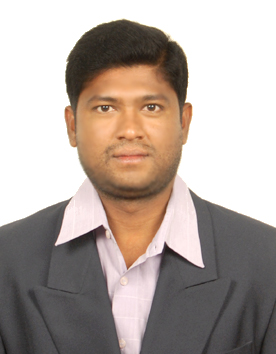 BALAJI  Email: balaji.374705@2freemail.com POST APPLIED FOR CIVIL SITE SUPERVISORCareer ObjectiveA highly talented, professional and dedicated Civil Foreman with over 10 years’ experience  in planning, designing and directing the construction and maintenance of roads, bridges and pipelines . I am seeking a position in the field of Civil Engineering and take on challenging, creative and diversified projects. Key SkillsAbility to plan workload in a structured manner to organize resource, data and prioritize actions/project requirements;Technically competent to able to identify, consider and propose alternative materials / solutions and assess cost effectiveness. Tested soil to determine the adequacy and strength of concrete, asphalt and steel foundations.Liaising with clients, subcontractors and other professional staff. Checking and preparing site reports, designs and drawings. Setting out sites and organising facilities. Produce and issue precise technical specifications and data sheets.Created detailed public reports regarding bid proposals, deeds, and environmental impact statements. Core CompetenciesCivil Engineering DesignStructural Analysis & DynamicsConstruction Methods.Water piping design.Concrete & Steel DesignCommunication SkillsTeam ManagementComplex problem solver.Educational QualificationComputer Skills MS-OfficeMS-Project
	Auto CADD 2D & 3D Primavera Professional ExperienceWorked  as a Site Engineer at Sriram Builders, Arakonam for the period May 2007 to June 2008.Worked as a Site Engineer in Mercury Construction, Cuddalore for the period July 2008 to Aug 2010Worked as a Technical Assistant in Cuddalore Highways for the period of Aug 2010 to  Dec 2011.Worked as a Site Engineer in MAX-TEL Constructions Pvt Ltd, Chennai-95 for the period of Jan 2012 – May 2015Working as a Site Engineer in McNally Bharat Engineering Company Limited, Kolkata-700 156 for the period of Jun 2015 –Till Date.Key Deliverables:A dedicated & versatile Civil Engineer with experience in Construction, Road, Infrastructure, Commercial, public & Residential buildings.Orchestrated all-important activities from, Planning, Scheduling, Materials Management, and Man Management for achieving a track record of executing successful construction projects within time deadlines. Able to build team cohesion and inspire team members to strive towards ever higher levels of achievements.Preparing Weekly and monthly work schedule. Analyzing drawing and execution for construction work. PERSONAL PROFILEName				:	BalajiDate of birth			:	15.08.1988Marital status			:	Single Languages known		:	English, Tamil, Hindi.Passport issue date		:	18/11/2013Passport issue place		:	Tamilnadu Passport expires date		:	17/11/2023DECLARATIONI hereby declare that all the information given above is true to the best of my knowledge and belief.Place	: Dubai			                   SignatureDate          : 				          (Balaji)EXAMINATIONINSTITUTIONBOARD/UNIVERSITYYEAR OF PASSINGDCEMUTHIYAH POLYTECHNICCOLLEGEDIRECTORATE OF TECHNICAL EDUCATION, CHENNAI.2007